The Role of Kinetic Energy in Physical ChangesName: _______________________________Kinetic Energy: ______________________________________________________________There are three types of kinetic energy a molecule can possess:Rotational: ____________________________________________________________Vibrational: ____________________________________________________________Translational:____________________________________________________________Practical Applications of Kinetic EnergyMicrowave OvensInfrared Spectroscopy – infrared light is shone through a chemical sample and some of the infrared light is absorbed by the sample.  The frequency of the infrared light is slowly changed and a detector plots how much energy the sample absorbs.  Each chemical has a resulting “fingerprint.”  The graph below shows an IR spectrum for ethanol.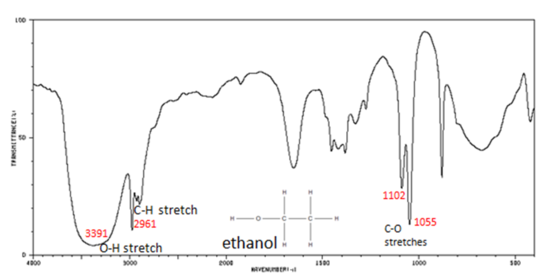 The Role of Kinetic Energy in Phase ChangesReview the graph on page 64.  What do you notice about translational energy as a substance moves from solid to liquid to gas? ________________________________________________________________________Complete questions #64-71 on page 64.